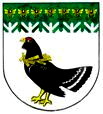 от 28 марта 2024 года  № 199Об утверждении Положения о муниципальной системе оповещения населения Мари-Турекского муниципального районаВ соответствии с Федеральными законами Российской Федерации от 21 декабря 1994 г. № 68-ФЗ «О защите населения и территорий от чрезвычайных ситуаций природного и техногенного характера», от 12 февраля 1998 г. № 28-ФЗ «О гражданской обороне», от 7 июля 2003 г. № 126-ФЗ «О связи», от 6 октября 2003 г. № 131-ФЗ «Об общих принципах организации местного самоуправления в Российской Федерации», приказами МЧС России и Министерства цифрового развития, связи и массовых коммуникаций Российской Федерации от 31 июля 2020 г. № 578/365 «Об утверждении Положения о системах оповещения», от 31 июля 2020 г. № 579/366 «Об утверждении Положения по организации эксплуатационно-технического обслуживания систем оповещения населения», Постановлением Правительства Российской Федерации от 17 мая 2023 г. № 769 «О порядке создания, реконструкции и поддержания в состоянии постоянной готовности к использованию систем оповещения населения», Постановлением Правительства Республики Марий Эл от 05 мая 2018 г. № 196 «Об оповещении и информировании населения об опасностях, возникающих при военных конфликтах или вследствие этих конфликтов, а также при чрезвычайных ситуациях природного и техногенного характера в Республики Марий Эл», в целях координации деятельности по выполнению мероприятий, направленных на создание и поддержание в состоянии постоянной готовности муниципальной системы оповещения населения, администрация Мари-Турекского муниципального района п о с т а н о в л я е т:1. Утвердить прилагаемое Положение о муниципальной системе оповещения населения Мари-Турекского муниципального района муниципального района.2. Разместить настоящее постановление на официальном сайте администрации Мари-Турекского муниципального района муниципального района в информационно-телекоммуникационной сети «Интернет».3. Контроль за исполнением настоящего постановления возложить на первого заместителя главы администрации Мари-Турекского муниципального района А.С.Зыкова.УТВЕРЖДЕНО
постановлением администрации Мари-Турекского муниципального района Республики Марий Элот 28.03.2024 г. № 199Положениео муниципальной системе оповещения населения
Мари-Турекского муниципального района Республики Марий ЭлОбщие положения1. Положение о муниципальной системе оповещения населения Мари-Турекского муниципального района Республики Марий Эл (далее - Положение) разработано в соответствии с Федеральными законами Российской Федерации от 21 декабря 1994 г. № 68-ФЗ «О защите населения и территорий от чрезвычайных ситуаций природного и техногенного характера», от 12 февраля 1998 г. № 28-ФЗ «О гражданской обороне», от 7 июля 2003 г. № 126-ФЗ «О связи», от 26 февраля 1997 г. № 31-ФЗ «О мобилизационной подготовке и мобилизации в Российской Федерации», от 6 октября 2003 г. № 131-ФЗ «Об общих принципах организации местного самоуправления в Российской Федерации», от 21 июля 1997 г. № 116-ФЗ «О промышленной безопасности опасных производственных объектов», от 21 июля 1997 г. № 117-ФЗ «О безопасности гидротехнических сооружений», от 9 января 1996 г. № 3-ФЗ «О радиационной безопасности населения», Законом Российской Федерации от 27 декабря 1991 г. № 2124-1 «О средствах массовой информации», указами Президента Российской Федерации от 11 июля 2004 г. № 868 «Вопросы Министерства Российской Федерации по делам гражданской обороны, чрезвычайным ситуациям и ликвидации последствий стихийных бедствий», от 13 ноября 2012 г. № 1522 «О создании комплексной системы экстренного оповещения населения об угрозе возникновения или о возникновении чрезвычайных ситуаций», постановлениями Правительства Российской Федерации от 30 декабря 2003 г. № 794 «О единой государственной системе предупреждения и ликвидации чрезвычайных ситуаций», от 26 ноября 2007 г. № 804 «Об утверждении Положения о гражданской обороне в Российской Федерации», от 2 апреля 2020 г. № 417 «Об утверждении Правил поведения, обязательных для исполнения гражданами и организациями, при введении режима повышенной готовности или чрезвычайной ситуации», от 26 сентября 2016 г. № 969 «Об утверждении требований к функциональным свойствам технических средств обеспечения транспортной безопасности и Правил обязательной сертификации технических средств обеспечения транспортной безопасности», от 9 декабря 2014 г. № 1342 «О порядке оказания услуг телефонной связи», распоряжением Правительства Российской Федерации от 14 октября 2004 г. № 1327-р «Об организации обеспечения граждан информацией о чрезвычайных ситуациях и угрозе террористических актов с использованием современных технических средств массовой информации» для координации деятельности по выполнению мероприятий, направленных на создание и поддержание в состоянии постоянной готовности муниципальной системы оповещения населения Мари-Турекского муниципального района Республики Марий Эл.2. Положение определяет назначение, задачи и требования к муниципальной системе оповещения населения Мари-Турекского муниципального района Республики Марий Эл, порядок ее задействования и поддержания в состоянии постоянной готовности.3. Оповещение населения о чрезвычайных ситуациях - это доведение до населения сигналов оповещения и экстренной информации об опасностях, возникающих при угрозе возникновения или возникновении чрезвычайных ситуаций природного и техногенного характера, а также при ведении военных действий или вследствие этих действий, о правилах поведения населения и необходимости проведения мероприятий по защите.Сигнал оповещения является командой для проведения мероприятий по гражданской обороне и защите населения от чрезвычайных ситуаций природного и техногенного характера органами управления и силами гражданской обороны и единой государственной системы предупреждения и ликвидации чрезвычайных ситуаций, а также для применения населением средств и способов защиты.Экстренная информация о фактических и прогнозируемых опасных природных явлениях и техногенных процессах, загрязнении окружающей среды, заболеваниях, которые могут угрожать жизни или здоровью граждан, а также правилах поведения и способах защиты незамедлительно передается по системе оповещения населения.4. Муниципальная система оповещения населения Мари-Турекского муниципального района Республики Марий Эл включается в систему управления гражданской обороной(далее - ГО) и единой государственной системы предупреждения и ликвидации чрезвычайных ситуаций (далее - РСЧС), обеспечивающей доведение до населения, органов управления и сил ГО и РСЧС сигналов оповещения и (или) экстренной информации, и состоит из комбинации взаимодействующих элементов, состоящих из специальных программно-технических средств оповещения, средств комплексной системы экстренного оповещения населения, комплексной системы информирования и оповещения населения в местах массового пребывания людей, громкоговорящих средств на подвижных объектах, мобильных и носимых средств оповещения, а также обеспечивающих ее функционирование каналов, линий связи и сетей передачи данных единой сети электросвязи Российской Федерации на территории Мари-Турекского муниципального района Республики Марий Эл.5. Комплексная система экстренного оповещения населения об угрозе возникновения или о возникновении чрезвычайных ситуаций (далее - КСЭОН) - это элемент системы оповещения населения о чрезвычайных ситуациях, представляющий собой комплекс программно-технических средств систем оповещения и мониторинга опасных природных явлений и техногенных процессов, обеспечивающий доведение сигналов оповещения и экстренной информации до органов управления единой государственной системы предупреждения и ликвидации чрезвычайных ситуаций и до населения в автоматическом и(или) автоматизированном режимах.Зона экстренного оповещения населения - это территория, подверженная риску возникновения быстроразвивающихся опасных природных явлений и техногенных процессов, представляющих непосредственную угрозу жизни и здоровью находящихся на ней людей.6. Муниципальная система оповещения населения Мари-Турекского муниципального района Республики Марий Эл входит в общероссийскую комплексную систему информирования и оповещения населения. В общероссийской комплексной системе информирования и оповещения населения в местах массового пребывания людей используются специализированные технические средства оповещения и информирования населения в местах массового пребывания людей.Специализированные технические средства оповещения и информирования населения в местах массового пребывания людей - это специально созданные технические устройства, осуществляющие прием, обработку и передачу аудио- и (или) аудиовизуальных, а также иных сообщений об угрозе возникновения, о возникновении чрезвычайных ситуаций и правилах поведения населения.7. Муниципальная система оповещения населения создается на муниципальном уровне - муниципальная автоматизированная система централизованного оповещения(далее -муниципальная система оповещения).Муниципальную систему оповещения создает администрация Мари-Турекского муниципального района.Границами зон действия муниципальной системы оповещения являются административные границы Мари-Турекского муниципального района.8. КСЭОН создается на региональном, муниципальном и объектовом уровнях.Границами зон действия (создания) КСЭОН являются границы зон экстренного оповещения населения.9. Создание и поддержание в состоянии постоянной готовности муниципальной системы оповещения населения Мари-Турекского муниципального района Республики Марий Эл является составной частью комплекса мероприятий, проводимых органами государственной власти субъектов Российской Федерации, органами местного самоуправления и организациями по подготовке и ведению гражданской обороны, предупреждению и ликвидации чрезвычайных ситуаций природного и техногенного характера.10. Муниципальная система оповещения населения Мари-Турекского муниципального района Республики Марий Эл должна соответствует требованиям, изложенным в приложении № 1 к приказу МЧС России и Министерства цифрового развития, связи и массовых коммуникаций Российской Федерации от 31 июля 2020 г. № 578/365«Об утверждении Положения о системах оповещения».На систему оповещения населения оформляется паспорт, рекомендованный образец которого приведен в приложении № 2 к Приказу МЧС России и Министерства цифрового развития, связи и массовых коммуникаций РФ от 31 июля 2020 г. № 578/365 «Об утверждении Положения о системах оповещения».Назначение и основные задачи систем оповещения населения11. Муниципальная система оповещения населения Мари-Турекского муниципального района Республики Марий Эл населения предназначена для обеспечения доведения сигналов оповещения и экстренной информации до населения, органов управления и сил ГО и РСЧС.12. Основной задачей муниципальной системы оповещения является обеспечение доведения сигналов оповещения и экстренной информации до:руководящего состава ГО и районного звена территориальной подсистемы РС ЧС Мари-Турекского муниципального района;сил ГО и РС ЧС Мари-Турекского  муниципального района;дежурных (дежурно-диспетчерских) служб организаций и дежурных служб(руководителей) социально значимых объектов;людей, находящихся на территории Мари-Турекского района.13. Основной задачей КСЭОН является обеспечение доведения сигналов оповещения и экстренной информации до людей, находящихся в зонах экстренного оповещения населения, а также органов повседневного управления РСЧС соответствующего уровня.Порядок задействования муниципальной системы оповещения населения14. Задействование по предназначению муниципальной системы оповещения населения Мари-Турекского муниципального района Республики Марий Эл планируется и осуществляется в соответствии с Положением о муниципальной системе оповещения населения, планами гражданской обороны и защиты населения (планами гражданской обороны) и планами действий по предупреждению и ликвидации чрезвычайных ситуаций.15. ЕДДС Мари-Турекского муниципального района, получив в системе управления ГО и РС ЧС сигналы оповещения и (или) экстренную информацию, подтверждают получение и немедленно доводят их до главы администрации Мари-Турекского муниципального района, глав администрации городского и сельских поселений, руководителей организаций, а органов управления и сил ГО и РС ЧС.16. Решение на задействование муниципальной системы оповещения принимается главой администрации Мари-Турекского  муниципального района Республики Марий Эл.Руководители ликвидации чрезвычайных ситуаций по согласованию с органами государственной власти субъектов Российской Федерации, организациями, на территориях которых возникла чрезвычайная ситуация, устанавливают границы зоны чрезвычайной ситуации, порядок и особенности действий по ее локализации, а также принимают решения по проведению аварийно-спасательных и других неотложных работ.КСЭОН задействуется в автоматическом режиме от систем мониторинга опасных природных явлений и техногенных процессов или в автоматизированном режиме по решению высшего должностного лица субъекта Российской Федерации (руководителя высшего исполнительного органа государственной власти субъекта Российской Федерации), главы администрации Мари-Турекского муниципального района Республики Марий Эл.17. Передача сигналов оповещения и экстренной информации, может осуществляться в автоматическом, автоматизированном либо ручном режимах функционирования муниципальной системы оповещения населения.В автоматическом режиме функционирования муниципальная система оповещения населения включается (запускается) по заранее установленным программам при получении управляющих сигналов (команд) от систем оповещения населения вышестоящего уровня или непосредственно от систем мониторинга опасных природных явлений и техногенных процессов без участия соответствующих дежурных (дежурно-диспетчерских) служб, ответственных за включение (запуск) системы оповещения населения.В автоматизированном режиме функционирования включение (запуск) муниципальной системы оповещения населения осуществляется соответствующими дежурными (дежурно-диспетчерским) службами, уполномоченными на включение (запуск) систем оповещения населения, с автоматизированных рабочих мест при поступлении установленных сигналов и распоряжений.В ручном режиме функционирования:ЕДДС администрации Мари-Турекского муниципального района осуществляют включение (запуск)оконечных средств оповещения непосредственно с мест их установки, а также направляют заявки операторам связи и (или) редакциям средств массовой информации на передачу сигналов оповещения и экстренной информации в соответствии с законодательством Российской Федерации;задействуются громкоговорящие средства на подвижных объектах, мобильные и носимые средства оповещения.Автоматический режим функционирования является основным для КСЭОН, при этом допускается функционирование данной системы оповещения в автоматизированном режиме.Основной режим функционирования муниципальной системы оповещения-автоматизированный.18. Передача сигналов оповещения и экстренной информации населению осуществляется подачей сигнала «ВНИМАНИЕ ВСЕМ!» путем включения сетей электрических, электронных сирен и мощных акустических систем длительностью до 3 минут с последующей передачей по сетям связи, в том числе сетям связи телерадиовещания, через радиовещательные и телевизионные передающие станции операторов связи и организаций телерадиовещания с перерывом вещательных программ аудио- и (или) аудиовизуальных сообщений длительностью не более 5 минут (для сетей связи подвижной радиотелефонной связи - сообщений объемом не более 134 символов русского алфавита, включая цифры, пробелы и знаки препинания).Сигналы оповещения и экстренная информации передаются непосредственно с рабочих мест ЕДДС администрации Мари-Турекского  муниципального района.Допускается трехкратное повторение этих сообщений (для сетей подвижной радиотелефонной связи - повтор передачи сообщения осуществляется не ранее, чем закончится передача предыдущего сообщения).Типовые аудио- и аудиовизуальные, а также текстовые и графические сообщения населению о фактических и прогнозируемых чрезвычайных ситуациях готовятся заблаговременно.19. Для обеспечения своевременной передачи населению сигналов оповещения и экстренной информации комплексно могут использоваться:сети электрических, электронных сирен и мощных акустических систем;сети проводного радиовещания;сети уличной радиофикации;сети кабельного телерадиовещания;сети эфирного телерадиовещания;сети подвижной радиотелефонной связи;сети местной телефонной связи, в том числе таксофоны, предназначенные для оказания универсальных услуг телефонной связи с функцией оповещения;сети связи операторов связи и ведомственные;сети систем персонального радиовызова;информационно-телекоммуникационная сеть «Интернет»;громкоговорящие средства на подвижных объектах, мобильные и носимые средства оповещения.20. Рассмотрение вопросов об организации оповещения населения и определении способов и сроков оповещения населения на территории Мари-Турекского муниципального района осуществляется комиссией по предупреждению и ликвидации чрезвычайных ситуаций и обеспечению пожарной безопасности Мари-Турекского муниципального района Республики Марий Эл (далее - КЧС и ОПБ).21. Порядок действий ЕДДС администрации Мари-Турекского муниципального района, а также операторов связи, телерадиовещательных организаций и редакций средств массовой информации при передаче сигналов оповещения и экстренной информации определяется действующим законодательством Российской Федерации и другими документами Федеральных органов исполнительной власти, субъектов Российской Федерации, администрации Мари-Турекского муниципального района.22. Администрация Мари-Турекского муниципального района Республики Марий Эл, введении которой находится муниципальная система оповещения населения, а также постоянно действующие органы управления РС ЧС, органы повседневного управления РС ЧС, операторы связи и редакции средств массовой информации проводят комплекс организационно-технических мероприятий по исключению несанкционированной передачи сигналов оповещения и экстренной информации.Поддержание в готовности систем оповещения населения23. Поддержание муниципальной системы оповещения в готовности организуется и осуществляется администрацией Мари-Турекского муниципального района Республики Марий Эл.24. Готовность муниципальной системы оповещения населения достигается:наличием актуализированных нормативных актов в области создания, поддержания в состоянии постоянной готовности и задействования систем оповещения населения;наличием дежурного (дежурно-диспетчерского) персонала, ответственного за включение (запуск) системы оповещения населения, и уровнем его профессиональной подготовки;наличием технического обслуживающего персонала, отвечающего за поддержание в готовности технических средств оповещения, и уровнем его профессиональной подготовки;наличием, исправностью и соответствием проектно-сметной документации на систему оповещения населения технических средств оповещения;готовностью сетей связи операторов связи, студий вещания и редакций средств массовой информации к обеспечению передачи сигналов оповещения и (или) экстренной информации;регулярным проведением проверок готовности систем оповещения населения;своевременным эксплуатационно-техническим обслуживанием, ремонтом неисправных и заменой выслуживших установленный эксплуатационный ресурс технических средств оповещения;наличием, соответствием законодательству Российской Федерации и обеспечением готовности к использованию резервов средств оповещения;своевременным проведением мероприятий по созданию, в том числе совершенствованию, систем оповещения населения.25. С целью контроля за поддержанием в готовности муниципальной системы оповещения населения организуются и проводятся следующие виды проверок:комплексные проверки готовности систем оповещения населения с включением оконечных средств оповещения и доведением проверочных сигналов и информации до населения;технические проверки готовности к задействованию систем оповещения населения без включения оконечных средств оповещения населения.Комплексные проверки готовности муниципальной систем оповещения проводятся два раза в год комиссией в составе представителей постоянно действующих органов управления РСЧС и органа повседневного управления, а также операторов связи, организаций, осуществляющих телерадиовещание, вещателей (при наличии филиала и (или)представительства на территории соответствующего субъекта Российской Федерации, муниципального образования), задействуемых при оповещении населения, при этом включение оконечных средств оповещения и доведение проверочных сигналов и информации до населения осуществляется в дневное время в первую среду марта и октября.По результатам комплексной проверки готовности системы оповещения населения оформляется акт, в котором отражаются проверенные вопросы, выявленные недостатки, предложения по их своевременному устранению и оценка готовности системы оповещения населения.Готовность системы оповещения населения к выполнению задач по предназначению оценивается в соответствии с требованиями, изложенными в приложении № 3 к приказу МЧС России и Министерства цифрового развития, связи и массовых коммуникаций Российской Федерации от 31 июля 2020 г. № 578/365«Об утверждении Положения о системах оповещения», а также уточняется паспорт системы оповещения населения.Контроль работоспособности комплекса технических средств оповещения П-166М осуществляется круглосуточно автоматически и отмечается на вкладке меню «Состояние направления».Технические проверки готовности к задействованию муниципальной системы оповещения и КСЭОН проводятся без включения оконечных средств оповещения ЕДДС Мари-Турекского муниципального района путем передачи проверочного сигнала и речевого сообщения «Техническая проверка» с периодичностью не реже одного раза в сутки, при этом передача пользователям услугами связи (на пользовательское оборудование (оконечное оборудование), а также выпуск в эфир (публикация) редакциями средств массовой информации проверочного сигнала«Техническая проверка» не производится.Перед проведением всех проверок в обязательном порядке проводится комплекс организационно-технических мероприятий с целью исключения несанкционированного запуска систем оповещения населения.26. Для обеспечения оповещения максимального количества людей, попавших в зону чрезвычайной ситуации, в том числе на территориях, неохваченных автоматизированными системами централизованного оповещения, создается резерв технических средств оповещения(стационарных и мобильных).Номенклатура, объем, порядок создания и использования устанавливаются администрацией Мари-Турекского  муниципального района.27. Требования, изложенные в приложении № 1 к приказу МЧС России и Министерства цифрового развития, связи и массовых коммуникаций Российской Федерации от 31 июля 2020 г. № 578/365 «Об утверждении Положения о системах оповещения», должны быть выполнены в ходе планирования и осуществления строительства новой либо совершенствования действующей системы оповещения населения.Вывод из эксплуатации действующей системы оповещения населения осуществляется по окончанию эксплуатационного ресурса технических средств этой системы оповещения населения, завершения ее модернизации (реконструкции) и ввода в эксплуатацию новой системы оповещения населения.28. Порядок создания, в том числе совершенствования, муниципальной системы оповещения населения определяется Положением о муниципальной системе оповещения.МАРИЙ ЭЛ РЕСПУБЛИКЫНМАРИЙ ТУРЕК МУНИЦИПАЛЬНЫЙ РАЙОНЫНАДМИНИСТРАЦИЙЖЕАДМИНИСТРАЦИЯМАРИ-ТУРЕКСКОГО МУНИЦИПАЛЬНОГО РАЙОНАРЕСПУБЛИКИ МАРИЙ ЭЛАДМИНИСТРАЦИЯМАРИ-ТУРЕКСКОГО МУНИЦИПАЛЬНОГО РАЙОНАРЕСПУБЛИКИ МАРИЙ ЭЛПУНЧАЛПОСТАНОВЛЕНИЕПОСТАНОВЛЕНИЕГлава администрацииМари-Турекскогомуниципального районаС.Ю.Решетов